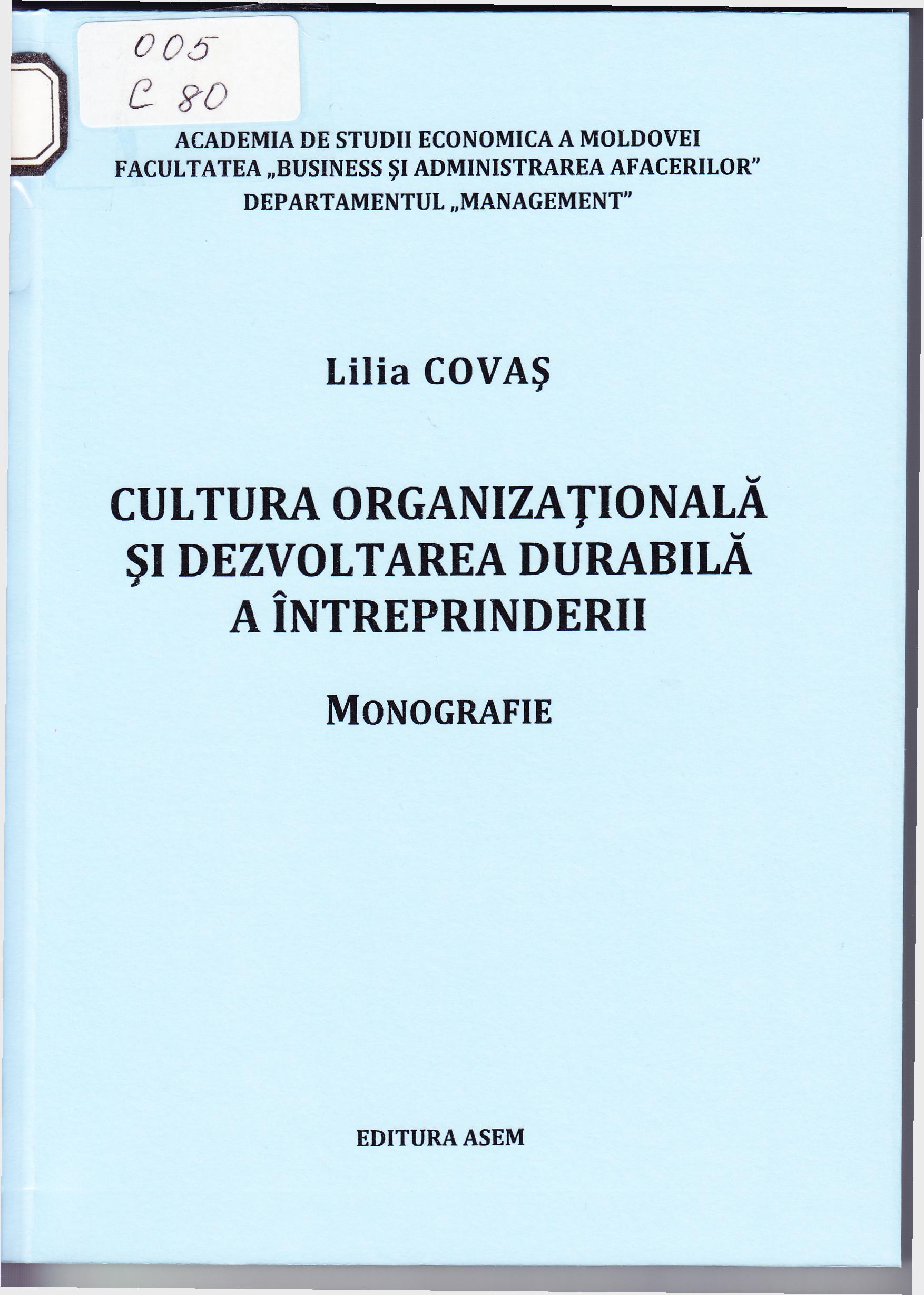 CUPRINSINTRODUCERE		6Capitolul I. CULTURA ORGANIZAŢIONALĂ:CONSIDERAŢII CONCEPTUALE		9Importanţa culturii organizaţionale în managementulîntreprinderii moderne		9Actualitatea conceptului de cultură organizaţională		9Evoluţia conceptului de cultură organizaţională	11Rolul culturii organizaţionale în succesul unei organizaţii.. 14Definirea noţiunii de cultură organizaţională		19Sinteza evolutivă a demersurilor de definire a culturiiorganizaţionale		19Dimensiunile culturii organizaţionale		24Formarea culturii organizaţionale		26Impactul culturii organizaţionale asupra performanţelor unităţiieconomice		27Corelaţia dintre cultura organizaţională şi performanţeleîntreprinderii		27Angajamentul organizaţional - principalul mediator întrecultură şi performanţele organizaţionale		32Definirea angajamentului organizaţional		32Factorii determinanţi ai angajamentuluiorganizaţional		37Capitolul II. CONŢINUTUL CULTURII ORGANIZAŢIONALE. 		       40Componentele culturii organizaţionale şi formele ei demanifestare			40Modalităţile de exprimare ale culturii organizaţionale		40Concepţiile de bază		41Valorile, credinţele şi normele de comportament		43Produsele artificiale		46Produsele artificiale fizice		47Produsele artificiale de comportament		49Produsele artificiale verbale		51Actori, eroi		54Modelări ale conţinuturilor culturii organizaţionale		55Tipologii cultural-organizaţionale		55Clasificarea culturii organizaţionale în dependenţă de contribuţia la performanţele firmei		57Clasificarea culturii organizaţionale în funcţiede specificul culturii organizaţionale		59Factorii care influenţează cultura organizaţională		61Sursele de influenţă a culturii organizaţionale		61Factorii interni de influenţă		61Factorii externi de influenţă		63Capitolul III. METODOLOGIA CERCETĂRII CULTURIIORGANIZAŢIONALE		65Auditul culturii organizaţionale		65Utilitatea evaluării culturii la nivel de întreprindere		65Particularităţile evaluării culturii organizaţionale		67Metodele de evaluare a culturii organizaţionale		69Modelul Schein		71Modelul Denison				73Modelul (OC1) Lafferty şi Cooke		78Modelul (OCAI) Cameron şi Quinn		83Analiza culturii organizaţionale a întreprinderilor din RepublicaMoldova		88Metodologia studiului realizat		88Rezultate generale		90Analiza culturii organizaţionale pe dimensiuni		92Capitolul IV. MENŢINEREA ŞI MODIFICAREA CULTURIIORGANIZAŢIONALE			104Mecanismele de schimbare culturală în organizaţii		104Importanţa modificării culturii organizaţionale		104Ciclul de viaţă al firmei şi modificarea culturii		106Mecanisme de dezvoltare a culturii organizaţionale		110Model de schimbare a culturii organizaţionale		112Crearea unei culturi organizaţionale, care să susţină performanţa.. 117Orientarea culturii spre acţiune		117Orientarea culturii spre promovarea climatului inovativ....	118Capitolul V. SUSTENABILITATEA CORPORATIVĂ		123Conceptul de dezvoltare durabilă a întreprinderii		123Premisele apariţiei conceptului de dezvoltare durabilă		123Beneficiile unui comportament sustenabil		128Responsabilitatea socială corporativă (RSC) - strategie de creareşi consolidare a unor afaceri sustenabile		131Abordarea RSC în literatura de specialitate		131Principiile de bază în implementarea acţiunilor de RSC....	136Domenii de implicare ale acţiunilor de RSC		139Tendinţele în domeniul RSC în cadrul întreprinderilor dinRepublica Moldova		151Capitolul VI. CULTURA ORGANIZAŢIONALĂ - FACTORDE SPORIRE A NIVELULUI DE SUSTENABILI- 
TATE AL COMPANIEI		161Managementul dezvoltării durabile a întreprinderii		161Definirea stakeholderilor		161Managementul stakeholderilor		167Măsurarea performanţelor organizaţionale		167Organizarea relaţiilor cu stakeholderii		171Strategia de comunicare		174Integrarea sustenabilitâţii în afaceri prin modificarea culturiiorganizaţionale		177Procesul de integrare organizaţională a sustenabilitâţii		177Sustenabilitatea corporativă şi cultura organizaţională		182Crearea unei culturi organizaţionale sustenabil orientate.... 185BIBLIOGRAFIE		191ANEXA 1Chestionar privind cultura organizaţională în cadrul companiilor 
autohtone (OCAI)		211Titlu:  Cultura organizaţională şi dezvoltarea durabilă a întreprinderii: Monografie.Autor: Covaş LiliaLocul, Chişinău: ASEM, 2019Cota:  005, C - 80Localizare:   Depozit Central (1 ex.), Sala de lectură Nr.1 (3 ex.), Împrumut (4 ex.)Cuprins:  